Oatmeal Jam BarsBy: Megan Bell, JWU Student, Senior in Culinary Nutrition & Clinical DieteticsChewy oat bars with fruity hints of apple and strawberry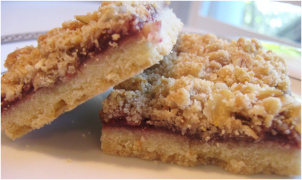 Yield:   16 servingsIngredients:1 cup all-purpose flour1 cup quick oats, uncooked¾ cup packed light brown sugar½ tsp baking soda¼ tsp salt¼ tsp cinnamon⅓ cup applesauce¼ cup strawberry jam or fruit preserves**may substitute another flavorMethod of Preparation:Preheat oven to 350°F.Spray 9” square baking pan with nonstick cooking spray; set aside.Combine flour, oats, brown sugar, baking soda, salt, and cinnamon in medium bowl; mix well. Add applesauce; stir with fork until mixture is crumbly.Reserve ¾ cup crumb mixture for topping. Press remaining crumb mixture evenly onto bottom of prepared pan.Bake 5-7 minutes or until lightly browned.Spread preserves onto crust; sprinkle with reserved crumb.Bake 20-25 minutes or until golden brown.Cool completely in pan on wire rack. Cut into 16 squares.Nutritional Analysis: Per servingCalories:109 kcalFiber:Fiber:Fiber:0.9 g0.9 g0.9 g Calcium: Calcium:5 mg5 mgTotal Fat:0.4 gCholesterol:Cholesterol:Cholesterol:0 mg0 mg0 mgIron:Iron:1 mg1 mgSaturated Fat:0.1 gVitamin D:Vitamin D:Vitamin D:0 mcg0 mcg0 mcgSodium:Sodium:75 mg75 mgProtein:1.5 g           PotassiumPotassium35 mg35 mg35 mgCarbohydrates:25.5 g